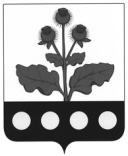 ГЛАВА БУТЫРСКОГО СЕЛЬСКОГО ПОСЕЛЕНИЯ РЕПЬЕВСКОГО МУНИЦИПАЛЬНОГО РАЙОНА ВОРОНЕЖСКОЙ ОБЛАСТИПОСТАНОВЛЕНИЕ«17» августа 2020 г. №3с. БутыркиВ соответствии с Градостроительным Кодексом Российской Федерации, Федеральным законом от 06.10.2003 № 131-ФЗ «Об общих принципах организации местного самоуправления в Российской Федерации», Уставом Бутырского сельского поселения, решением Совета народных депутатов от 15.10.2018 г. №149 «Об утверждении положения о порядке организации и проведения публичных слушаний по вопросам градостроительной деятельности в Бутырском сельском поселении», глава Бутырского сельского поселения Репьевского муниципального района: постановляет:1. Назначить на 15 сентября 2020 года в 10 ч 00 мин публичные слушания по предоставлению разрешения на отклонение от предельных параметров разрешенного строительства, реконструкции объектов капитального строительства. 2. Местом проведения публичных слушаний определить помещение администрации Бутырского сельского поселения, находящиеся по адресу: с. Бутырки, ул. Дружбы д.4, Репьевского района Воронежской области.3. Установить, что участниками публичных слушаний по предоставлению разрешения на отклонение от предельных параметров разрешенного строительства, реконструкции объектов капитального строительства, являются граждане, постоянно проживающие на территории Бутырского сельского поселения Репьевского муниципального района.4. Состав рабочего органа, уполномоченного на организацию и проведение публичных слушаний по предоставлению разрешения на отклонение от предельных параметров разрешенного строительства, реконструкции объектов капитального строительства (далее - рабочий орган), определяется в соответствии со статьей 5 Положения о порядке организации и проведения публичных слушаний по вопросам градостроительной деятельности в Бутырском сельском поселении, утвержденного решением Совета народных депутатов Бутырского сельского поселения от 15.10.2018 г. №149.5. Местонахождение рабочего органа: с. Бутырки, ул. Дружбы д.4, Репьевского района Воронежской области, тел.: 8 (47374) 34-5-23. Приемные часы в рабочие дни: с 8.00 до 17.00.6. Установить, что с материалами по предоставлению разрешения на отклонение от предельных параметров разрешенного строительства, реконструкции объектов капитального строительства, можно ознакомиться по месту нахождения рабочего органа, по месту размещения экспозиции и демонстрационных материалов (здание администрации), а также на официальном сайте администрации Бутырского сельского поселения в сети Интернет.7. Предложить участникам публичных слушаний со дня официального опубликования настоящего постановления до дня проведения публичных слушаний направить в адрес рабочего органа предложения и замечания по обсуждаемому вопросу для включения их в протокол публичных слушаний.Предложить участникам публичных слушаний со дня открытия экспозиции демонстрационных материалов по предоставлению разрешения на отклонение от предельных параметров разрешенного строительства, реконструкции объектов капитального строительства, посетить экспозицию, а также внести свои предложения, замечания в письменном виде в соответствующую книгу учета посетителей экспозиции демонстрационных материалов по предоставлению разрешения на отклонение от предельных параметров разрешенного строительства, реконструкции объектов капитального строительства.Регистрация граждан, желающих выступить на публичных слушаниях, производится до 14 сентября 2020 года включительно по месту нахождения рабочего органа.8. Обнародовать в порядке определённом Уставом Бутырского сельского поселения, приложения N 1 и N 2 (оповещение о начале публичных слушаний) к настоящему постановлению.9. Дополнительно разместить указанные акты на официальном сайте администрации Бутырского сельского поселения в сети Интернет.10. Рабочему органу:- обеспечить размещение экспозиции демонстрационных материалов по предоставлению разрешения на отклонение от предельных параметров разрешенного строительства, реконструкции объектов капитального строительства, в здании администрации (адрес: с. Бутырки, ул. Дружбы д.4, Репьевского района Воронежской области) в соответствии с требованиями действующего законодательства, правовых актов Бутырского сельского поселения по организации и проведению публичных слушаний;- обеспечить организацию и проведение публичных слушаний в соответствии с требованиями действующего законодательства, правовых актов Бутырского сельского поселения по организации и проведению публичных слушаний.Приложение N 1к постановлению главы Бутырского сельского поселения от 17.08.2020 г. №3ПРОЕКТПриложение N 2к постановлению главы Бутырского сельского поселения от 17.08.2020 г. №3ОПОВЕЩЕНИЕО НАЧАЛЕ ПУБЛИЧНЫХ СЛУШАНИЙНа публичные слушания, назначенные на 15 сентября 2020 года, представляется проект приказа Департамента архитектуры и градостроительства Воронежской области о предоставлении разрешения на отклонение от предельных параметров разрешенного строительства, реконструкции объектов капитального строительства Экспозиция демонстрационных материалов по предоставлению разрешения на отклонение от предельных параметров разрешенного строительства, реконструкции объектов капитального строительства, открыта с 17 августа 2020 года по 14 сентября 2020 года в здании администрации Бутырского сельского поселения по адресу: с. Бутырки, ул. Дружбы д.4, Репьевского района Воронежской области.Время работы экспозиции: с 08.00 до 16.00.Собрание участников публичных слушаний состоится 15 сентября 2020 года в помещении администрации Бутырского сельского поселения по адресу: с. Бутырки, ул. Дружбы д.4, Репьевского района Воронежской области.Регистрация граждан, желающих выступить на публичных слушаниях, производится до 14 сентября 2020 года включительно по месту нахождения рабочего органа по организации публичных слушаний.В период с момента опубликования настоящего извещение и до 14 сентября 2020 года участники публичных слушаний имеют право вносить предложения и замечания, касающиеся предоставления разрешения на отклонение от предельных параметров разрешенного строительства, реконструкции объектов капитального строительства предоставлении разрешения на отклонение от предельных параметров разрешенного строительства, реконструкции объектов капитального строительства:1. В письменной или устной форме в ходе проведения собрания или собраний участников публичных слушаний.2. В письменной форме в адрес рабочего органа по организации публичных слушаний.3. Посредством записи в книге учета посетителей экспозиции демонстрационных материалов по предоставлению разрешения на отклонение от предельных параметров разрешенного строительства, реконструкции объектов капитального строительства предоставлении разрешения на отклонение от предельных параметров разрешенного строительства, реконструкции объектов капитального строительства. Рабочий орган по организации и проведению публичных слушаний по предоставлению разрешения на отклонение от предельных параметров разрешенного строительства, реконструкции объектов капитального строительства предоставлении разрешения на отклонение от предельных параметров разрешенного строительства, реконструкции объектов капитального строительства, расположен по адресу: с. Бутырки, ул. Дружбы д.4, Репьевского района Воронежской области (помещение администрации сельского поселения), тел.: 8 (47374) 34-5-23. Приемные часы в рабочие дни: с 8.00 до 16.00.Материалы по проекту подлежат обнародованию и размещению на официальном сайте администрации Бутырского сельского поселения в сети Интернет (www.butyr.ru).О назначении публичных слушаний о предоставлении разрешения на отклонение от предельных параметров разрешенного строительства, реконструкции объектов капитального строительства И.о. главы  сельского поселенияМ.В. Хиленко